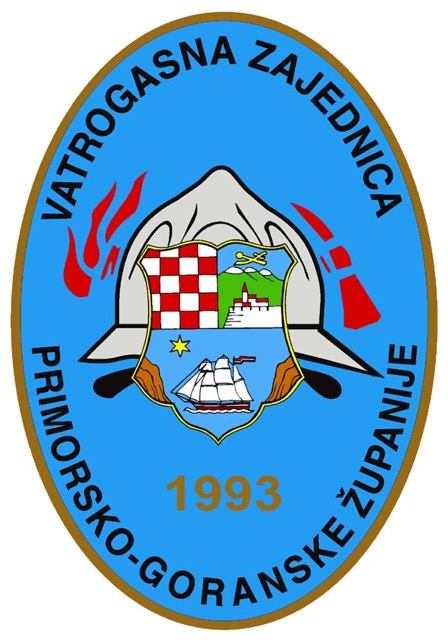 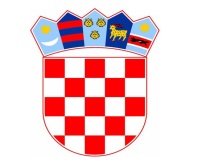               REPUBLIKA HRVATSKAHRVATSKA VATROGASNA ZAJEDNICAPROGRAM 11. STRUČNOG SKUPA HRVATSKE VATROGASNE ZAJEDNICE27. STUDENI 2020.1.09:O0 - 09:15Otvaranje skupa; Zakon o vatrogastvu i prateći podzakonski aktiSlavko Gauš, Ante Sanader, Slavko Tucaković2.09:15 - 9:40Zaštita od zračenja u vatrogastvuBranko Petrinec, Tomislav Meštrović – Institut za medicinska istraživanja3.9:40 - 10:10Pilot projekt Vatrogasne mreže Karlovačke županijeGoran Franković, Darko Brlečić4.10:10 - 10:30Uvezivanja različitih radiokomunikacijskih sustava HVZ-a korištenjem VPUC Gatewaya Smart One dispatcherskog sustava Odašiljača i veza d.o.oMarkonja d.o.o.: Zvonko Safranko, Marko Mikšić, OiV:Tomislav Marić10.30-10-45Pauza5.10.45-11.10Digitalna transformacija u vatrogasnim postrojbamaDarko Piškor – DVD Legrad6.11.10-11.35e-HVZ mreža; Postignuća i daljnji razvojDalibor Rihtarić – HVZ7.11.35-12.05Dronovi kao nova tehnologija na korištenju u vatrogastvuDemir Ferhatović – JVP Grada Rijeke12.05-13.30Pauza8.13.30-14.00Propuštanje propan-butan plina u staroj gradskoj jezgri RabaMilivoj Ličina – DVD Rab9.14.00-14.30Spašavanje dječaka iz špilje na otoku CresuSaša Mandić – JVP Grada Mali Lošinj10. 14.30-15.00Obuka vatrogasaca-vozača za sigurnu vožnju u stresnim uvjetimaStjepan Kovaček – DVD Hrženica11.15.00-15.30Požarna sigurnost spremnika nafte i derivataAleksandar RegentZaključci i zatvaranje skupa